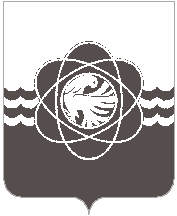     П О С Т А Н О В Л Е Н И Еот 17.03.2021 № 202В связи с кадровыми изменениями,Администрация муниципального образования «город Десногорск» Смоленской области постановляет:1. Внести в постановление Администрации муниципального образования                 «город Десногорск» Смоленской области от 06.10.2017 № 994 «О создании общественной комиссии»» (в ред. от 30.08.2019 № 951; от 03.03.2020 № 205) следующие изменения: 1.1. Исключить из состава комиссии Носкову Татьяну Юрьевну – начальника архитектурного отдела Комитета по городскому хозяйству и промышленному комплексу Администрации муниципального образования «город Десногорск» Смоленской области.1.2. Включить в состав комиссии Новикова Кирилла Витальевича – ведущего специалиста отдела строительства и ремонта Комитета по городскому хозяйству и промышленному комплексу Администрации муниципального образования «город Десногорск» Смоленской области, секретаря комиссии.2. Отделу информационных технологий и связи с общественностью (Е.М. Хасько) разместить настоящее постановление на официальном сайте Администрации муниципального образования «город Десногорск» Смоленской области в сети Интернет.3. Контроль исполнения настоящего постановления возложить на председателя Комитета по городскому хозяйству и промышленному комплексу Администрации муниципального образования «город Десногорск» Смоленской области И.М. Блиновских.О внесении изменений в постановление Администрации муниципального образования «город Десногорск» Смоленской области от 06.10.2017 № 994                   «О создании общественной комиссии»Глава муниципального образования«город Десногорск» Смоленской области             А.Н. Шубин  